KURUM DENEYİMİI. Dersin AmacıPsikolojik Danışman adaylarının ileride görev yapacakları kurum ortamını daha iyi tanıyarak gerek duyacakları mesleki yeterlikleri oluşturmak. Adaylara, öğrencilerinin yaş, yetenek, özel ihtiyaçlarına uyarlayabilecekleri çeşitli rehberlik teknikleri geliştirmelerinde yardımcı olmak. Adayları, etkili bir kurum ortamı oluşturulmasına katkıda bulunabilecek anlayış ve tutumlara sahip, iyi birer rehber öğretmen olabilecek hale getirmek.Hedeflenen BecerilerPsikolojik danışma ve rehberlik anabilim dalı mezunlarının istihdam edildikleri çeşitli kurumları bilir.Çeşitli kurumlarda yürütülen rehberlik ve psikolojik danışma çalışmalarını inceler.Çeşitli kurumlarda yürütülen psikolojik danışma ve rehberlik uygulamalarında kullanılan müdahale yöntemlerini bilir.Okul rehberlik ve psikolojik danışma programını inceler.Okuldaki rehberlik ve psikolojik danışma uygulamalarına katılır.Okul psikolojik danışmanı ile birlikte okul programının öngördüğü rehberlik ve psikolojik danışma çalışmalarını yürütür.Amaca uygun test-dışı tekniğini seçerek gruba uygular.Uygulama sonuçlarının birtakım istatistiksel tekniklerle analiz ederek değerlendirir ve uygulama sonuçlarını rapor ederek ilgililerle paylaşır.Kurum deneyimi genel çalışma planıAmaçlar:Psikolojik Danışmanlık mesleğine özgü becerileri kazandırmak,Psikolojik Danışmanlık mesleğine özgü becerileri kullanabilmeleri için fırsat vermek,Psikolojik Danışmanlık mesleğine ilişkin performansını gözlemlemek; zayıf ve güçlü yanlarını tespit ederek psikolojik danışman adayına geri dönüt vermek.İlkeler:İlk hafta uygulama öğrencisi ve uygulama öğretim elemanı (ders danışmanı), uygulama öğretmeni ile tanışmak için uygulama okuluna gider. Son hafta ise genel değerlendirme çalışmaları yapılmaktadır.Kurum Deneyimi Komisyonu tarafından hem lisans programı için 12 haftalık bir program oluşturulur. 12 hafta boyunca yapılacak çalışmalarda daha öncesinde hazırlanan plan dikkate alınır.Her hafta yapılacak çalışmanın kısa bir planı oluşturulur ve plan doğrultusunda yapılan çalışmalar “uygulama dosyası”na eklenir.Her hafta 12 haftalık programda belirlenen etkinliklerin yapılmasına dikkat edilmelidir. Çeşitli sebeplerle aksaklıklar ya da gecikmeler olursa en kısa zamanda telafi edilmelidir.Uygulama öğrencisi ve uygulama öğretim elemanı her hafta ya da belirli aralıklarla ders uygulamaları üzerinde tartışır ve uygulama öğretim elemanı tarafından uygulama öğrencisine geri bildirim verilir.Yapılan etkinlikler ya da uygulamalar o hafta değerlendirilerek yeterli görülmeyen çalışmalar tekrar yapılır.II. Dersin İçeriğiKurum Deneyimi dersi her hafta bir saati fakültede teorik, dört saati uygulama okullarında gerçekleştirilmek üzere haftada beş saat süren beş kredilik bir derstir. Bu süreçte psikolojik danışman adayı her hafta değerlendirilmek üzere çalışmalar yapar. Haftalık çalışma planı Ek-1’de verilmiştir. Bu çalışmaların kapsamı temelde mesleki çalışmalar (PDR Servisine başvuran öğrencilerin gözlenmesi, öğrenci-öğretmen-veli görüşmelerinin gözlenmesi, bireyi tanıma tekniklerinin uygulanması, mesleğe ilişkin yönetmelikler ve yasaların incelenmesi) ve idari çalışmalardan (gerekli belgeleri uygun biçimde doldurma, e-okul uygulamalarını takip etme gibi görevler) oluşmaktadır. Bu çalışmalar esnasında uygulama öğrencisi, uygulama öğretim elemanı ve uygulama öğretmeninin yönlendirmesi ve geri bildirimleri ile okul ve sınıf ortamını tanır, pedagojik alan bilgisini uygulama yaparak sınar ve mesleki farkındalık geliştirir.III. Dersin İşleyişiKurum Deneyimi dersinde etkinliklerin belirlenen hedeflere ulaşabilmesi için uygulama öğretim elemanı, uygulama öğretmeni ve uygulama öğrencisi arasında uyumlu bir çalışma gerçekleştirilir ve bu doğrultuda aşağıdaki plana uyulması önemlidir.1. Uygulama öğretim elemanı, dönem başındaki ilk derste dönem boyunca yapılacak çalışmalar ve işleyiş hakkında gerekli bilgilendirmeyi yapar.  İlerleyen haftalarda uygulama öğretim elemanının yönlendirmeleri ile o hafta için yapılması beklenen etkinliklere ilişkin deneyimler ve izlenimler paylaşılır ve bir sonraki hafta neler yapılabileceğine ilişkin yönergeler verilir, gerekli açıklamalar yapılır. Uygulama öğretim elemanı dönem boyunca her bir psikolojik danışman adayını en az dört kez uygulama okulunda gözlemler, yapılan gözlemler ışığında adaya gerekli geri bildirimlerde bulunarak adayın mesleki gelişimini destekler. 2. Uygulama öğrencisi, dönem boyunca uygulama öğretmeni ile iş birliği içerisinde çalışmalarını planlar ve gerçekleştirir. Uygulama öğretim elemanının öneri ve yönergeleri ile çalışmalarını sürdürür. Her hafta yaptığı etkinlik ile ilgili bir etkinlik değerlendirme raporu hazırlar ve bu raporu en geç bir hafta sonra uygulama öğretim elemanına sunar. Uygulama öğrencisi dönem boyunca uygulama öğretmeni, uygulama öğretim elemanı ve uygulama okul yöneticilerinin hatırlatma ve uyarılarını dikkate alır. 3. Uygulama öğretmeni, uygulama öğrencisinin çalışmalarını yönergelere uygun bir biçimde gerçekleştirebilmesi için ona her hafta yardım ve rehberlik eder. Diğer öğretmenler ile iş birliği halinde bu sürecin verimli geçmesine katkıda bulunur. Dönem boyunca uygulama öğrencisi sınıf ortamında ders anlatırken onu gözlemler, ona gerekli ve mesleki anlamda nitelikli yönlendirmeler ve geri bildirimlerde bulunur. Ders gözlemi için Ek-2’de verilen formdan yararlanır.  IV. Dersin Değerlendirmesi ve Devam ŞartıKurum Deneyimi dersi vize notu uygulama öğretmeni tarafından adayın çalışmaları, ders hazırlama ve anlatma kabiliyeti, mesleki disiplini ve iletişim becerisi göz önünde bulundurularak verilir (%40). Uygulama öğretim elemanı tarafından verilen not ise final sınavı olarak dikkate alınır (%60). Dönem sonunda uygulama öğretmeni 100 lük sistem üzerinden yaptığı değerlendirmeyi EK-4’ de verilen tabloya işleyerek uygulama öğretim elemanına iletir. Uygulama Öğretmeni ve uygulama öğretim elemanları değerlendirmelerini ayrıca MEBBİS sistemine de işlemeleri gerekmektedir. Uygulama öğretmenleri MEBBİS uygulama öğrencisi değerlendirme çıktılarını fakülteye ulaştıracaklardır. Değerlendirme sürecinde ders gözlem formlarının yanında Ek-2’te belirtilen Psikolojik Danışman Yeterlikleri’nden faydalanılır. Notlar Ek-3’de verilen Kurum Deneyimi Dersi Not Çizelgesi’ne işlenerek uygulama öğretim elemanına bildirilir. Ayrıca psikolojik danışman adayının devam devamsızlığı Ek-4’te yer alan Kurum Deneyimi dersi devam çizelgesine, yaptığı haftalık çalışmalar ise Ek-5’te yer alan Kurum Deneyimi Dersi Gözlem Formu’na, işlenir. Kurum Deneyimi dersinde uygulama öğrencilerinin 12 hafta boyunca okulda bulunma zorunluluğu vardır. Bu nedenle üniversitemiz akademik takvimine göre belirlenen 15 haftalık dönem boyunca uygulama öğrencisinin 3 hafta devamsızlık hakkı bulunmaktadır. Uygulama öğrencisi, uygulama öğretim elamanı ve uygulama öğretmeni ile iletişime geçerek devamsızlık yapacağı haftayı önceden bildirir ve bu konuda onaylarını alır. Okulda eksik kalan haftalar uygulama öğretmeni ve uygulama öğrencisi tarafından belirlenen en yakın tarihte telafi edilir. V. Uygulama Öğrencisi Uygulama DosyalarıOkullardaki uygulama çalışmaları sırasında uygulama öğrencisi okullarda yaptığı bütün çalışmalarla ilgili kayıtları içeren bir dosya tutmalıdır. Dosyanın, istenmesi halinde, adayla birlikte çalışan uygulama öğretmenine ve uygulama öğretim elemanına gösterilmek üzere hazır bulundurulması gerekir. Psikolojik Danışman adayı okulda kendisiyle birlikte çalışan uygulama öğretmeninden başka bir öğretmenle de çalışma yapıyorsa o öğretmen de bu dosyayı görmek isteyebilir. Okullarda yapılan uygulama çalışmaları ile ilgili kayıtları ve bunlarla ilgili olarak psikolojik danışman adayının kendi notlarını içeren dosya, adayın mesleki gelişiminin bir kaydıdır. Dosya, fakülte öğretim elemanı ile psikolojik danışman adayı arasındaki düzenli görüşmeler sırasında bir başvuru dokümanı olarak kullanılabilir; psikolojik danışman adayının okullardaki uygulama çalışmalarında sağladığı başarının değerlendirilmesinde de önemli bir kanıt olabilir. EKLER:EK-1: HAFTALARA GÖRE YAPILACAK ÇALIŞMALAREK-2: PSİKOLOJİK DANIŞMAN ADAYLARINDA BULUNMASI GEREKEN YETERLİKLEREK-3: KURUM DENEYİMİ DERSİ NOT ÇİZELGESİEK-4: KURUM DENEYİMİ DERSİ DEVAM ÇİZELGESİ EK-5 KURUM DENEYİMİ DERSİ GÖZLEM FORMUEk-6: OKUL PSİKOLOJİK DANIŞMA VE REHBERLİK PROGRAMININ İNCELENMESİEK-7: REHBERLİK HİZMETLERİ OKUL YÜRÜTME KURULU ÜYELERİ VE GÖREVLERİEK-8: PSİKOLOJİK DANIŞMANIN BİR GÜNÜEK-9: ÖĞRENCİLERİN PDR SERVİSİNE BAŞVURMA BİÇİMLERİNİN VE NEDENLERİNİN GÖZLENMESİEK-10: BİREYİ TANIMA TEKNİĞİ DEĞERLENDİRME FORMUEk-1HAFTALARA GÖRE YAPILACAK ÇALIŞMALAR*12 Haftalık programın içeriği aynı kalmak şartıyla okulun ihtiyaçlar ve programlarına göre uygulama haftaları değişiklik gösterebilir. EK-2PSİKOLOJİK DANIŞMAN ADAYLARINDA BULUNMASI GEREKEN YETERLİKLER1.ALAN BİLGİSİAlanına ilişkin temel bilgileri (kavram, model, kuram vb.) ve bu bilgileri ele alma yollarını anlamaGerekli oldukça, alanındaki bilgilerini daha üst düzeylere çıkarma2.ÖĞRENCİ KİŞİLİK(REHBERLİK) HİZMETLERİOkul yönetimi ile ilgili ilke ve işlemleri bilmeKendi grubundaki öğrencilerle güven verici ilişkiler kurma ve onların sağlıklı ve dengeli birer kişilik geliştirmelerinden sorumluluk duymaBireysel ihtiyaçlara ve grup ihtiyaçlarına duyarlı olma3.KİŞİSEL VE MESLEKİ ÖZELLİKLERZamanı iyi kullanmaDanışma, önerilerden yararlanmaDiğer öğretmenlerle iş ilişkileri kurmaDiğer öğretmenlerle mesleğiyle ilgili bilgi alışverişinde bulunmaToplantı, hizmet-içi eğitim, araç gereç hazırlama gibi okul etkinliklerine katılmaÖğrenci velileriyle iyi ilişkiler kurmaOkulun tümünü ilgilendiren etkinliklere katılmaKendi performansı üzerinde düşünme ve gelişme için uygun girişimlerde bulunmaMesleki davranış ve görünüm standartlarına uymaEK-3KURUM DENEYİMİ DERSİ NOT ÇİZELGESİ            Tarih:…./…./…… 						   Okul Müdürü	Uygulama Öğretmeninin                                                          Adı Soyadı                                                                                                                                                                                                             İmzası                                                                         İmza-Mühür	EK-4KURUM DENEYİMİ DERSİ DEVAM ÇİZELGESİForm, 2 nüsha olarak doldurulacak ve bir nüshası okul psikolojik danışmanında kalacaktır.Psikolojik Danışman Adayının Adı Soyadı: ________________________________________Öğrenci Numarası: _____________________Gözlem Yapılan Okul: _________________________________________________________EK-5KURUM DENEYİMİ DERSİ GÖZLEM FORMU20... –20...  Öğretim yılı ………. dönemiPsikolojik Danışman Adayının Adı Soyadı:Numarası:Bölümü/Programı:Uygulama Okulu:Uygulama Öğretmeni:Öğretim elemanı:  Okul MüdürüAdı Soyadıİmza-MühürEK-6OKUL PSİKOLOJİK DANIŞMA VE REHBERLİK PROGRAMININ İNCELENMESİ*Forma, gözlem yaptığınız okulun psikolojik danışma ve rehberlik programını ekleyiniz.I. Okul ve psikolojik danışma ve rehberlik servisi hakkında genel bilgiler.Okulun öğrenci sayısı:Okulun öğretmen sayısı:Öğrencilerin sosyoekonomik düzeyi:Psikolojik danışma ve rehberlik servisi personel sayısı:Bir psikolojik danışmana bir dönemde düşen danışan sayısı:I. Programın genel amaçları (maddeler hâlinde yazınız).II. Program yoluyla öğrencilere kazandırılmaya çalışılan yeterlikler (maddeler hâlinde yazınız).III. Programa esas olan ilkeler (maddeler hâlinde yazınız).IV. Programda yer alan hizmet alanları ve faaliyetler.A. Rehberlik müfredatı-grup rehberliği (etkinlikleri niceliksel ve niteliksel açıdan inceleyiniz):B. Bireysel planlama:C. Müdahale hizmetleri:D. Program Geliştirme, Araştırma, Müşavirlik ve Profesyonel Gelişim: E. Diğer:V. Programın ölçme-değerlendirme yaklaşımı (hangi ölçme-değerlendirme yöntemlerinin ve varsa formlarının kullanıldığını inceleyerek yazınız).VI. Okul personeli tarafından yürütülen rehberlik hizmetleri.Sınıf rehber öğretmenleri:Branş öğretmenleri:Okul-aile birliği:D. Okul müdürü ve ilgili müdür yardımcısı:VII. İncelediğiniz psikolojik danışma ve rehberlik programını değerlendiriniz.EK-7REHBERLİK HİZMETKLERİ OKUL YÜRÜTME KURULU                             ÜYELERİ VE GÖREVLERİ Aşağıda verilen kriterlere göre rehberlik hizmetleri okul yürütme kurulu hakkında bilgi veriniz.Okul Psikolojik Danışmanı       Fakülte Öğretim Elemanı        Aday Psikolojik DanışmanEK-8PSİKOLOJİK DANIŞMANIN BİR GÜNÜ Psikolojik danışmanın bir gün boyunca yaptığı rehberlik ve psikolojik danışma hizmetlerini aşağıdaki tabloya kaydedinizOkul Psikolojik Danışmanı                                                                                                                  Aday Psikolojik Danışmanı                                                                                                                                                                                                                                        Fakülte Öğretim ElemanıEK-9ÖĞRENCİLERİN PDR SERVİSİNE BAŞVURMA BİÇİMLERİNİN VE NEDENLERİNİN GÖZLENMESİGözlem yaptığınız okulda 3 öğrencinin psikolojik danışma ve rehberlik servisine başvuru biçimlerini ve nedenlerini öğrenerek aşağıdaki tabloya kaydediniz. Okul Psikolojik Danışmanı		Öğretim Elemanı		Psikolojik Danışman AdayEK-10BİREYİ TANIMA TEKNİĞİ DEĞERLENDİRME FORMU(Okulda kullanılan bireyi tanıma tekniklerinin her biri için aşağıdaki bilgiler verilecektir.)Tekniğin Adı:Kullanılış amacı:Uygulanması:Değerlendirmesi: HAFTA ETKİNLİKLER 1Dersin işleyişine ilişkin bilgi verme ve gidilecek okulları/kurumları belirleme. Aday öğrenciler uygulama okuluna gider ve okulda görevli psikolojik danışmanla tanışır; kurumu tanır, kuralları ve yapılacak çalışmaları içeren bir görüşme yapar.2Okuldaki PDR etkinliklerine ilişkin yıllık plan ve aylık plan ile ilgili yönetmelikler incelenir. Plan ve yönetmeliklerin kopyası alınır. Aday öğrenci, bu çalışma için Ek-6 “ Okul Psikolojik Danışma ve Rehberlik Programının incelenmesi” formu doldurulur.3Aday öğrenci, okul rehberlik hizmetleri yürütme kurulu hakkında bilgi edinir ve Ek-7 “Okul Rehberlik Hizmetleri Yürütme Kurulu Üyeleri ve Görevleri” formunu doldurur. 4Psikolojik danışmanın bir gününü gözlemler. Yaptığı tüm etkinlikleri, öğrenci-öğretmen-veli-idari personelle ilişkilerini gözlemler. Aday öğrenci bu doğrultuda Ek-8 “Psikolojik Danışmanın Bir Günü” formunu doldurur.5Öğrencinin psikolojik danışma ve rehberlik servisine başvurma biçimlerini ve nedenlerinin gözlenmesi. Aday öğrenci, gözlem yaptığı okuldaki öğrencilerinin psikolojik danışma ve rehberlik servisine başvurma biçimlerini ve nedenlerini belirlemek için Ek-9 “Öğrencilerin psikolojik danışma ve rehberlik servisine başvurma biçimlerinin ve nedenlerinin gözlenmesi” formunu doldurur.6Okulda kullanılan bireyi tanıma tekniklerinin neler olduğunu, kullanılış nedenlerini ve nasıl kullanıldıklarını inceler. Birer boş örnek alarak okulda kullanılan ölçüm araçlarını tanıtmak üzere hazırladıkları rapora ekler. Aday öğrenci, bu çalışma için Ek-10 “Bireyi tanıma tekniği Değerlendirme ” formunu doldurulur.7En az üç farklı bireyi tanıma tekniğini kullanarak, en az 9 öğrenciye (her bir teknik için en az 3 öğrenci) ilişkin bilgi toplar, değerlendirir ve yorumlar. Ölçüm araçları, değerlendirme ve yorumları içeren bir rapor hazırlar8Okul psikolojik danışmanı ile birlikte okul programının öngördüğü rehberlik ve psikolojik danışma çalışmalarının yürütülmesi, yapılan faaliyetin raporlaştırılması.9Okul psikolojik danışmanı ile birlikte okul programının öngördüğü rehberlik ve psikolojik danışma çalışmalarının yürütülmesi10Okul psikolojik danışmanı ile birlikte okul programının öngördüğü rehberlik ve psikolojik danışma çalışmalarının yürütülmesi11Okul psikolojik danışmanı ile birlikte okul programının öngördüğü rehberlik ve psikolojik danışma çalışmalarının yürütülmesi12Okul psikolojik danışmanı ile birlikte okul programının öngördüğü rehberlik ve psikolojik danışma çalışmalarının yürütülmesi12 hafta boyunca yapılan etkinlikler ve gözlemler hakkında genel bir rapor hazırlanmasıBölüm/Anabilim DalıUygulama OkuluÖğretim Yılı ve DönemiUygulama ÖğretmeniUygulama Öğretim ElemanıSıra noUygulama Öğrencisinin NumarasıUygulama Öğrencisinin Adı-SoyadıNotu12345678910TarihOkul Psikolojik Danışmanının Adı SoyadıOkul Psikolojik Danışmanının İmzasıOkul Psikolojik Danışmanının, Psikolojik Danışman Adayı Hakkındaki GörüşleriTarihSınıfKonuUygulama Öğrencisinin ÇalışmasıUygulama Öğretmeninin İmzası1. Rehberlik hizmetleri okul yürütme kurulu kimlerden oluşmaktadır?2. Rehberlik hizmetleri okul yürütme kurulunun görevleri nelerdir?3. Okulunuzdaki rehberlik hizmetlerini yürütme kurulunun yaptığı rehberlik hizmetleri nelerdir?ETKİNLİK            SÜRE1……………………………………………………………………………………………………………………………………………………………………………………………………………………………………………………2……………………………………………………………………………………………………………………………………………………………………………………………………………………………………………………3……………………………………………………………………………………………………………………………………………………………………………………………………………………………………………………..4……………………………………………………………………………………………………………………………………………………………………………………………………………………………………………………..5…………………………………………………………………………………………………………………………………………………………………………………………………………………………………………………….6………………………………………………………………………………………………………………………...………………………………………………………………………………………………………………………….7……………………………………………………………………………………………………………………………………………………………………………………………………………………………………………………8……………………………………………………………………………………………………………………………………………………………………………………………………………………………………………………9……………………………………………………………………………………………………………………………………………………………………………………………………………………………………………………..10……………………………………………………………………………………………………………………………………………………………………………………………………………………………………………………..Danışan hakkında kısa bilgi (sınıfı, cinsiyeti, sosyoekonomik durumu, akademik başarısı vb.)Başvuru biçimiBaşvuru amacıNe kadar süre yardım aldığı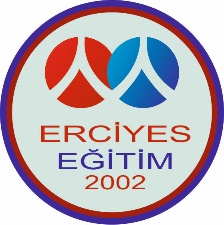 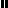 